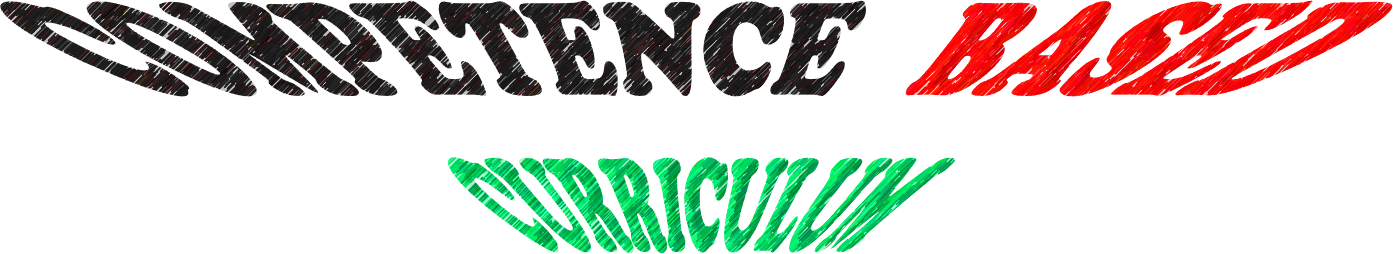 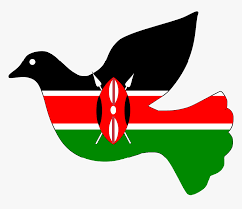 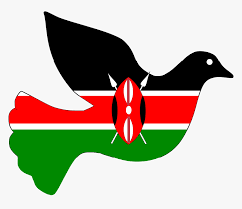                                        Grade 8                         SOCIAL STUDIESNAME……………………………………………………………………………………………………………..SCHOOL ………………………………………………………………………………………………………….TIME 1hrDraw the map of Africa and shade the countries that were colonized by;Belgian BritishFrenchGermanItaliansState the Importance of the Constitution.…………………………………………………………………………………………………………………………………………………………………………………………The National Values provided in the Constitution of Kenya.………………………………………….……………..………………………………………….………………………………………………………………………….Name two types of democracy.……………………………………………….……………………………………………….Importance of Democracy in the society……………………………………………………………………………………………………………………………………………………………………………………Role of Citizens in democracy representation.……………………………………………………………………………………………….……………………………………………………………………………………………………………………………………………………………………………………………….Give Examples of human rights …………………………………………………………………………………………………………………..……………………………………………………….Human rights can be classified as?…………………………………….…………………………………………………………………………Describe the Characteristics of Human rights in the society.…………………………………………………………………………………………..…………………………………………………………………………………………..The following ways can be used to promote equity and non-discrimination in the society.……………………………………………………………………………………………………………………………………………………………………………………Describe the Factors that contributed to the presence of African Diasporas across the World.………………………………………………………………………………….………………………………………………………………………………….Africans in diaspora play an important role in the political development in Africa. Mention at least three roles………………………………………………………………………………………………………………………………………..………………………………………………………………….What were the Reasons for interconnectedness and interdependence among countries in the world?……………………………………………………………………………………………………………………………………………..State the Positive effects of globalization…………………………………………………………….…………………………………………………………….…………………………………………………………….State the Negative effects of globalization include;………………………………………………………….………………………………………………………….Mention the Qualities of a global citizen in the modern society.………………………………………………….……………………………………………………Match the logo to the organization.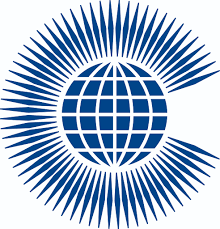 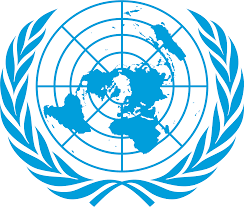 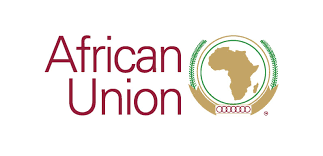   Who were the founders of OAU?………………………………….………………………………….………………………………….………………………………….…………………………………Why was OAU formed?…………………………………………………………………………………….……………………………………………………………………………………..What were the Achievements of the Organization of African Unity (OAU) and African Union (AU)?…………………………………………………………………………………………………………………………………………………………………………….………………………………………………………………………………………………………………………………………………………………………………..………………………………………………………………………………………………………………………………………………………………………….The union is divided into various organs that include;…………………………………………….…………………………………………….Mention the Challenges of the OF Organization of African Unity (OAU) and African Union (AU……………………………………………..……………………………………………..Mention the Principles of Leadership and integrity.…………………………………………..…………………………………………..State the Factors which promote Continental Interconnectedness and Interdependence………………….…………………………………………………………………………………………………………………………………………………………..